Name:_________________________________________                           Newton’s 3rd  Law of Motion PracticeFor each picture, tell the reaction force and draw the force model (arrow) Use different colors. Then, answer the questions that follow. 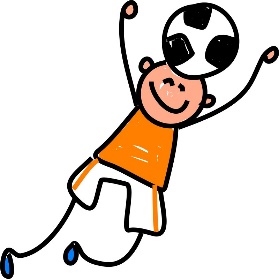 This Photo by Unknown Author is licensed under CC BY-NNDAction: Ball hitting head.Reaction:______________________________________________Who is hitting with the most force?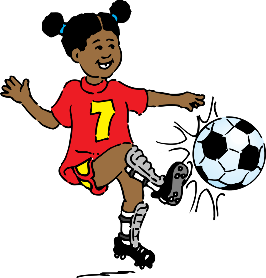 This Photo by Unknown Author is licensed under CC BY-NNDAction: Foot kicking the ball.Reaction:_____________________________________________Who is hitting with the most force?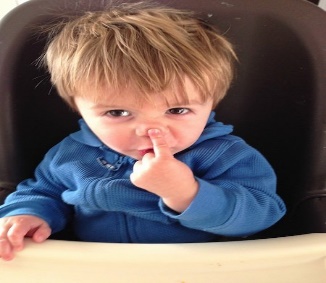 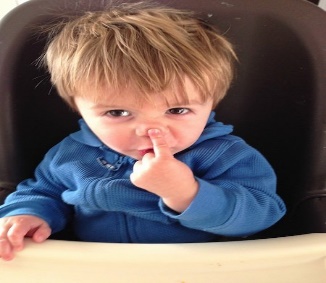 This Photo by Unknown Author is licensed under CC BY-NNDAction: Finger touching nose.Reaction:_____________________________________________Who is hitting with the most force?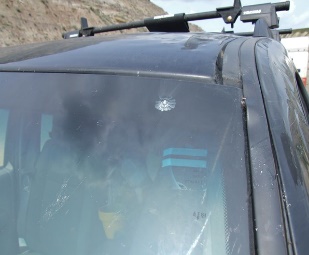 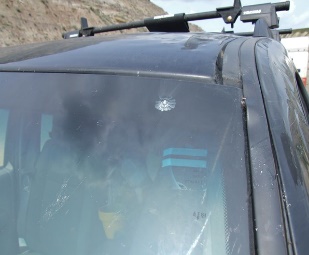 This Photo by Unknown Author is licensed under CC BY-NNDAction: Bug hitting windshield.Reaction:_______________________________________________Who is hitting with the most force?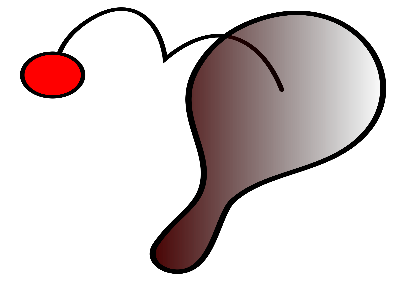 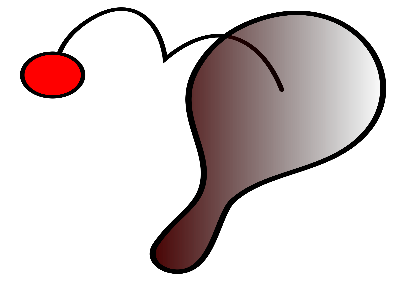 This Photo by Unknown Author is licensed under CC BY-NNDAction: Bug hitting windshield.Reaction:_______________________________________________Who is hitting with the most force?Come up with your own. Action: Bug hitting windshield.Reaction:_______________________________________________Who is hitting with the most force?If a baseball was hit with a bat with a force of 500 N, how much force did the ball exert?Less than 500NMore than 500N500 NExplain:A phone is thrown against the wall at 150N, how much force will the wall exert back?Less than 150NMore than 150N150 NExplain:What is Newton’s Third Law of motion? 